Данная форма предназначена для целей выявления налогового резидента иностранных государств в соответствии с требованиями Федерального закона от 28.06.2014 N 173-ФЗ "Об особенностях осуществления финансовых операций с иностранными гражданами и юридическими лицами, о внесении изменений в Кодекс Российской Федерации об административных правонарушениях и признании утратившими силу отдельных положений законодательных актов Российской Федерации", а также для целей Закона США о налогообложении FATCA. Выберите подходящий вариант ответа указанием «V» или «X», а в необходимых случаях укажите также дополнительные данные.ООО КБ «Столичный Кредит» оставляет за собой право запросить дополнительную информацию. 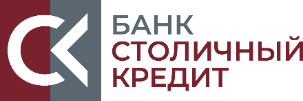                           Приложение 3к Положению об особенностях осуществления в ООО КБ «Столичный Кредит» финансовых операций с иностранными юридическими и физическими лицами и информационного взаимодействия с уполномоченными органами в целях соблюдения требований режимов FATCA и CRS  ПОДРОБНАЯ ФОРМА САМОСЕРТИФИКАЦИИ ДЛЯ ЮРИДИЧЕСКИХ ЛИЦ, СТРУКТУР БЕЗ ОБРАЗОВАНИЯ ЮРИДИЧЕСКОГО ЛИЦА (в целях CRS и FATCA)Часть 1. Сведения о  юридическом лице             Клиент              Выгодоприобретатель    Часть 1. Сведения о  юридическом лице             Клиент              Выгодоприобретатель    Часть 1. Сведения о  юридическом лице             Клиент              Выгодоприобретатель    Часть 1. Сведения о  юридическом лице             Клиент              Выгодоприобретатель    Часть 1. Сведения о  юридическом лице             Клиент              Выгодоприобретатель    Часть 1. Сведения о  юридическом лице             Клиент              Выгодоприобретатель    Часть 1. Сведения о  юридическом лице             Клиент              Выгодоприобретатель    Часть 1. Сведения о  юридическом лице             Клиент              Выгодоприобретатель    Часть 1. Сведения о  юридическом лице             Клиент              Выгодоприобретатель    1.1.  Полное наименование юридического лица в соответствии с учредительными документами1.2. Страна учреждения или регистрации организации в качестве юридического лица1.3. ГОСУДАРСТВО (ТЕРРИТОРИЯ) НАЛОГОВОГО РЕЗИДЕНТСТВА И ИНН (TIN*) *Иностранный идентификационный номер налогоплательщика (его аналог), присвоенный иностранным государством (территорией), налоговым резидентом которого является юридическое лицо1.3. ГОСУДАРСТВО (ТЕРРИТОРИЯ) НАЛОГОВОГО РЕЗИДЕНТСТВА И ИНН (TIN*) *Иностранный идентификационный номер налогоплательщика (его аналог), присвоенный иностранным государством (территорией), налоговым резидентом которого является юридическое лицо1.3. ГОСУДАРСТВО (ТЕРРИТОРИЯ) НАЛОГОВОГО РЕЗИДЕНТСТВА И ИНН (TIN*) *Иностранный идентификационный номер налогоплательщика (его аналог), присвоенный иностранным государством (территорией), налоговым резидентом которого является юридическое лицо1.3. ГОСУДАРСТВО (ТЕРРИТОРИЯ) НАЛОГОВОГО РЕЗИДЕНТСТВА И ИНН (TIN*) *Иностранный идентификационный номер налогоплательщика (его аналог), присвоенный иностранным государством (территорией), налоговым резидентом которого является юридическое лицо1.3. ГОСУДАРСТВО (ТЕРРИТОРИЯ) НАЛОГОВОГО РЕЗИДЕНТСТВА И ИНН (TIN*) *Иностранный идентификационный номер налогоплательщика (его аналог), присвоенный иностранным государством (территорией), налоговым резидентом которого является юридическое лицо1.3. ГОСУДАРСТВО (ТЕРРИТОРИЯ) НАЛОГОВОГО РЕЗИДЕНТСТВА И ИНН (TIN*) *Иностранный идентификационный номер налогоплательщика (его аналог), присвоенный иностранным государством (территорией), налоговым резидентом которого является юридическое лицо1.3. ГОСУДАРСТВО (ТЕРРИТОРИЯ) НАЛОГОВОГО РЕЗИДЕНТСТВА И ИНН (TIN*) *Иностранный идентификационный номер налогоплательщика (его аналог), присвоенный иностранным государством (территорией), налоговым резидентом которого является юридическое лицо1.3. ГОСУДАРСТВО (ТЕРРИТОРИЯ) НАЛОГОВОГО РЕЗИДЕНТСТВА И ИНН (TIN*) *Иностранный идентификационный номер налогоплательщика (его аналог), присвоенный иностранным государством (территорией), налоговым резидентом которого является юридическое лицо1.3. ГОСУДАРСТВО (ТЕРРИТОРИЯ) НАЛОГОВОГО РЕЗИДЕНТСТВА И ИНН (TIN*) *Иностранный идентификационный номер налогоплательщика (его аналог), присвоенный иностранным государством (территорией), налоговым резидентом которого является юридическое лицоСтрана/юрисдикция налогового резидентстваИНН (TIN)  (его аналог)ИНН (TIN)  (его аналог)ИНН (TIN)  (его аналог)ИНН (TIN)  (его аналог)ИНН (TIN)  (его аналог)Если TIN не предоставлен, то укажите причину (1, 2 или 3).Если TIN не предоставлен, то укажите причину (1, 2 или 3).Если TIN не предоставлен, то укажите причину (1, 2 или 3).Причина 1 – страна/юрисдикция налогового резидентства не присваивает TIN.Причина 2 – владелец счета не может по иным причинам получить TIN или его аналог (пожалуйста напишите ниже точное объяснение, если вы не можете предоставить TIN___________________________________________________________________________).Причина 3 – предоставление TIN необязательно (если право Вашей юрисдикции не содержит требования о сборе данных о TIN).Причина 1 – страна/юрисдикция налогового резидентства не присваивает TIN.Причина 2 – владелец счета не может по иным причинам получить TIN или его аналог (пожалуйста напишите ниже точное объяснение, если вы не можете предоставить TIN___________________________________________________________________________).Причина 3 – предоставление TIN необязательно (если право Вашей юрисдикции не содержит требования о сборе данных о TIN).Причина 1 – страна/юрисдикция налогового резидентства не присваивает TIN.Причина 2 – владелец счета не может по иным причинам получить TIN или его аналог (пожалуйста напишите ниже точное объяснение, если вы не можете предоставить TIN___________________________________________________________________________).Причина 3 – предоставление TIN необязательно (если право Вашей юрисдикции не содержит требования о сборе данных о TIN).Причина 1 – страна/юрисдикция налогового резидентства не присваивает TIN.Причина 2 – владелец счета не может по иным причинам получить TIN или его аналог (пожалуйста напишите ниже точное объяснение, если вы не можете предоставить TIN___________________________________________________________________________).Причина 3 – предоставление TIN необязательно (если право Вашей юрисдикции не содержит требования о сборе данных о TIN).Причина 1 – страна/юрисдикция налогового резидентства не присваивает TIN.Причина 2 – владелец счета не может по иным причинам получить TIN или его аналог (пожалуйста напишите ниже точное объяснение, если вы не можете предоставить TIN___________________________________________________________________________).Причина 3 – предоставление TIN необязательно (если право Вашей юрисдикции не содержит требования о сборе данных о TIN).Причина 1 – страна/юрисдикция налогового резидентства не присваивает TIN.Причина 2 – владелец счета не может по иным причинам получить TIN или его аналог (пожалуйста напишите ниже точное объяснение, если вы не можете предоставить TIN___________________________________________________________________________).Причина 3 – предоставление TIN необязательно (если право Вашей юрисдикции не содержит требования о сборе данных о TIN).Причина 1 – страна/юрисдикция налогового резидентства не присваивает TIN.Причина 2 – владелец счета не может по иным причинам получить TIN или его аналог (пожалуйста напишите ниже точное объяснение, если вы не можете предоставить TIN___________________________________________________________________________).Причина 3 – предоставление TIN необязательно (если право Вашей юрисдикции не содержит требования о сборе данных о TIN).Причина 1 – страна/юрисдикция налогового резидентства не присваивает TIN.Причина 2 – владелец счета не может по иным причинам получить TIN или его аналог (пожалуйста напишите ниже точное объяснение, если вы не можете предоставить TIN___________________________________________________________________________).Причина 3 – предоставление TIN необязательно (если право Вашей юрисдикции не содержит требования о сборе данных о TIN).Причина 1 – страна/юрисдикция налогового резидентства не присваивает TIN.Причина 2 – владелец счета не может по иным причинам получить TIN или его аналог (пожалуйста напишите ниже точное объяснение, если вы не можете предоставить TIN___________________________________________________________________________).Причина 3 – предоставление TIN необязательно (если право Вашей юрисдикции не содержит требования о сборе данных о TIN).1.4. АДРЕС МЕСТОНАХОЖДЕНИЯ, УКАЗАННЫЙ В УЧРЕДИТЕЛЬНЫХ ДОКУМЕНТАХ (ЮРИДИЧЕСКИЙ АДРЕС)Страна:Индекс (аналог):Город/провинция/иной административный субъект:Улица:Дом/офис, номер:Страна:Индекс (аналог):Город/провинция/иной административный субъект:Улица:Дом/офис, номер:Страна:Индекс (аналог):Город/провинция/иной административный субъект:Улица:Дом/офис, номер:Страна:Индекс (аналог):Город/провинция/иной административный субъект:Улица:Дом/офис, номер:Страна:Индекс (аналог):Город/провинция/иной административный субъект:Улица:Дом/офис, номер:Страна:Индекс (аналог):Город/провинция/иной административный субъект:Улица:Дом/офис, номер:Страна:Индекс (аналог):Город/провинция/иной административный субъект:Улица:Дом/офис, номер:Страна:Индекс (аналог):Город/провинция/иной административный субъект:Улица:Дом/офис, номер:1.5. Адрес фактического местонахожденияСтрана:Индекс (аналог):Город/провинция/иной административный субъект:Улица:Дом/офис, номер:Страна:Индекс (аналог):Город/провинция/иной административный субъект:Улица:Дом/офис, номер:Страна:Индекс (аналог):Город/провинция/иной административный субъект:Улица:Дом/офис, номер:Страна:Индекс (аналог):Город/провинция/иной административный субъект:Улица:Дом/офис, номер:Страна:Индекс (аналог):Город/провинция/иной административный субъект:Улица:Дом/офис, номер:Страна:Индекс (аналог):Город/провинция/иной административный субъект:Улица:Дом/офис, номер:Страна:Индекс (аналог):Город/провинция/иной административный субъект:Улица:Дом/офис, номер:Страна:Индекс (аналог):Город/провинция/иной административный субъект:Улица:Дом/офис, номер:1.6. АДРЕС (В ТОМ ЧИСЛЕ АДРЕС ГОЛОВНОГО ОФИСА, АДРЕС ОРГАНА УПРАВЛЕНИЯ ИЛИ УПРАВЛЯЮЩЕЙ СТРУКТУРЫ) В ИНОСТРАННОМ ГОСУДАРСТВЕ НЕТ ДА, в государстве (на территории):  Адрес: _________________________________________________________________________________________ НЕТ ДА, в государстве (на территории):  Адрес: _________________________________________________________________________________________ НЕТ ДА, в государстве (на территории):  Адрес: _________________________________________________________________________________________ НЕТ ДА, в государстве (на территории):  Адрес: _________________________________________________________________________________________ НЕТ ДА, в государстве (на территории):  Адрес: _________________________________________________________________________________________ НЕТ ДА, в государстве (на территории):  Адрес: _________________________________________________________________________________________ НЕТ ДА, в государстве (на территории):  Адрес: _________________________________________________________________________________________ НЕТ ДА, в государстве (на территории):  Адрес: _________________________________________________________________________________________1.7. АДРЕС ЛИЦА, ИСПОЛНЯЮЩЕГО ФУНКЦИИ ПО УПРАВЛЕНИЮ СТРУКТУРОЙ  БЕЗ ОБРАЗОВАНИЯ ЮРИДИЧЕСКОГО ЛИЦА, В ИНОСТРАННОМ ГОСУДАРСТВЕ НЕТ ДА, в государстве (на территории): Адрес: _________________________________________________________________________________________ НЕТ ДА, в государстве (на территории): Адрес: _________________________________________________________________________________________ НЕТ ДА, в государстве (на территории): Адрес: _________________________________________________________________________________________ НЕТ ДА, в государстве (на территории): Адрес: _________________________________________________________________________________________ НЕТ ДА, в государстве (на территории): Адрес: _________________________________________________________________________________________ НЕТ ДА, в государстве (на территории): Адрес: _________________________________________________________________________________________ НЕТ ДА, в государстве (на территории): Адрес: _________________________________________________________________________________________ НЕТ ДА, в государстве (на территории): Адрес: _________________________________________________________________________________________1.8. ДЕЙСТВУЕТ ЛИ ОРГАНИЗАЦИЯ-КЛИЕНТ В ИНТЕРЕСАХ ТРЕТЬЕГО ЛИЦА - ВЫГОДОПРИОБРЕТАТЕЛЯ НЕТ ДА (заполните пункты 1.8.1. и 1.8.2) НЕТ ДА (заполните пункты 1.8.1. и 1.8.2) НЕТ ДА (заполните пункты 1.8.1. и 1.8.2) НЕТ ДА (заполните пункты 1.8.1. и 1.8.2) НЕТ ДА (заполните пункты 1.8.1. и 1.8.2) НЕТ ДА (заполните пункты 1.8.1. и 1.8.2) НЕТ ДА (заполните пункты 1.8.1. и 1.8.2) НЕТ ДА (заполните пункты 1.8.1. и 1.8.2)1.8.1. ЯВЛЯЕТСЯ ЛИ КАКОЙ - ЛИБО ВЫГОДОПРИОБРЕТАТЕЛЬ юридического лица НАЛОГОВЫМ РЕЗИДЕНТОМ ИНОСТРАННОГО ГОСУДАРСТВА (ТЕРРИТОРИИ) НЕТ ДА (заполните в отношении соответствующего выгодоприобретателя юридического лица отдельную Форму самосертификации) НЕТ ДА (заполните в отношении соответствующего выгодоприобретателя юридического лица отдельную Форму самосертификации) НЕТ ДА (заполните в отношении соответствующего выгодоприобретателя юридического лица отдельную Форму самосертификации) НЕТ ДА (заполните в отношении соответствующего выгодоприобретателя юридического лица отдельную Форму самосертификации) НЕТ ДА (заполните в отношении соответствующего выгодоприобретателя юридического лица отдельную Форму самосертификации) НЕТ ДА (заполните в отношении соответствующего выгодоприобретателя юридического лица отдельную Форму самосертификации) НЕТ ДА (заполните в отношении соответствующего выгодоприобретателя юридического лица отдельную Форму самосертификации) НЕТ ДА (заполните в отношении соответствующего выгодоприобретателя юридического лица отдельную Форму самосертификации)1.8.2. ИМЕЮТСЯ ЛИ СРЕДИ ВЫГОДОПРИОБРЕТАТЕЛЕЙ юридического лица ВЫГОДОПРИОБРЕТАТЕЛИ-ФИЗИЧЕСКИЕ ЛИЦА, КОТОРЫЕ НЕ ЯВЛЯЮТСЯ НАЛОГОВОМИ РЕЗИДЕНТАМИ НИ В ОДНОМ ГОСУДАРСТВЕ (ТЕРРИТОРИИ) НЕТ ДА (заполните в отношении соответствующего выгодоприобретателя физического лица –соответствующую форму самосертификации) НЕТ ДА (заполните в отношении соответствующего выгодоприобретателя физического лица –соответствующую форму самосертификации) НЕТ ДА (заполните в отношении соответствующего выгодоприобретателя физического лица –соответствующую форму самосертификации) НЕТ ДА (заполните в отношении соответствующего выгодоприобретателя физического лица –соответствующую форму самосертификации) НЕТ ДА (заполните в отношении соответствующего выгодоприобретателя физического лица –соответствующую форму самосертификации) НЕТ ДА (заполните в отношении соответствующего выгодоприобретателя физического лица –соответствующую форму самосертификации) НЕТ ДА (заполните в отношении соответствующего выгодоприобретателя физического лица –соответствующую форму самосертификации) НЕТ ДА (заполните в отношении соответствующего выгодоприобретателя физического лица –соответствующую форму самосертификации)ЧАСТЬ 2.  РАЗНОВИДНОСТЬ ЮРИДИЧЕСКОГО ЛИЦАЧАСТЬ 2.  РАЗНОВИДНОСТЬ ЮРИДИЧЕСКОГО ЛИЦАЧАСТЬ 2.  РАЗНОВИДНОСТЬ ЮРИДИЧЕСКОГО ЛИЦАЧАСТЬ 2.  РАЗНОВИДНОСТЬ ЮРИДИЧЕСКОГО ЛИЦАЧАСТЬ 2.  РАЗНОВИДНОСТЬ ЮРИДИЧЕСКОГО ЛИЦАЧАСТЬ 2.  РАЗНОВИДНОСТЬ ЮРИДИЧЕСКОГО ЛИЦАЧАСТЬ 2.  РАЗНОВИДНОСТЬ ЮРИДИЧЕСКОГО ЛИЦАЧАСТЬ 2.  РАЗНОВИДНОСТЬ ЮРИДИЧЕСКОГО ЛИЦАЧАСТЬ 2.  РАЗНОВИДНОСТЬ ЮРИДИЧЕСКОГО ЛИЦА2.1. ОТНОСИТСЯ ЛИ ОРГАНИЗАЦИЯ К ПЕРЕЧНЮ ОРГАНИЗАЦИЙ, В ОТНОШЕНИИ КОТОРЫХ НЕ ПРИМЕНЯЮТСЯ ТРЕБОВАНИЯ ЗАКОНА № 340-ФЗДА (укажите категорию и перейдите к Части 4) НЕТ (перейдите к пункту 2.2.)ДА (укажите категорию и перейдите к Части 4) НЕТ (перейдите к пункту 2.2.)ДА (укажите категорию и перейдите к Части 4) НЕТ (перейдите к пункту 2.2.)ДА (укажите категорию и перейдите к Части 4) НЕТ (перейдите к пункту 2.2.)ДА (укажите категорию и перейдите к Части 4) НЕТ (перейдите к пункту 2.2.)ДА (укажите категорию и перейдите к Части 4) НЕТ (перейдите к пункту 2.2.)ДА (укажите категорию и перейдите к Части 4) НЕТ (перейдите к пункту 2.2.)ДА (укажите категорию и перейдите к Части 4) НЕТ (перейдите к пункту 2.2.)2.2. ЯВЛЯЕТСЯ ЛИ ОРГАНИЗАЦИЯ ОРГАНИЗАЦИЕЙ ФИНАНСОВОГО РЫНКА?ДА (укажите статус, GIIN): организация зарегистрирована в государстве (территории), не включенном в список государств (территорий), с которыми РФ активировала автоматический обмен финансовой информацией в налоговый целях, размещенный на официальном сайте Уполномоченного органа  https://www.nalog.ru/rn77/related_activities/inforclient/, основной доход которой происходит от инвестиций или торговли финансовыми активами, и которая управляется иной организацией финансового рынка (Организация финансового рынка государства, не участвующего в автоматическом обмене финансовой информацией) (перейдите к части.3) Другая организация финансового рынка (перейдите к Части 4) НЕТ (перейдите к 2.3.)ДА (укажите статус, GIIN): организация зарегистрирована в государстве (территории), не включенном в список государств (территорий), с которыми РФ активировала автоматический обмен финансовой информацией в налоговый целях, размещенный на официальном сайте Уполномоченного органа  https://www.nalog.ru/rn77/related_activities/inforclient/, основной доход которой происходит от инвестиций или торговли финансовыми активами, и которая управляется иной организацией финансового рынка (Организация финансового рынка государства, не участвующего в автоматическом обмене финансовой информацией) (перейдите к части.3) Другая организация финансового рынка (перейдите к Части 4) НЕТ (перейдите к 2.3.)ДА (укажите статус, GIIN): организация зарегистрирована в государстве (территории), не включенном в список государств (территорий), с которыми РФ активировала автоматический обмен финансовой информацией в налоговый целях, размещенный на официальном сайте Уполномоченного органа  https://www.nalog.ru/rn77/related_activities/inforclient/, основной доход которой происходит от инвестиций или торговли финансовыми активами, и которая управляется иной организацией финансового рынка (Организация финансового рынка государства, не участвующего в автоматическом обмене финансовой информацией) (перейдите к части.3) Другая организация финансового рынка (перейдите к Части 4) НЕТ (перейдите к 2.3.)ДА (укажите статус, GIIN): организация зарегистрирована в государстве (территории), не включенном в список государств (территорий), с которыми РФ активировала автоматический обмен финансовой информацией в налоговый целях, размещенный на официальном сайте Уполномоченного органа  https://www.nalog.ru/rn77/related_activities/inforclient/, основной доход которой происходит от инвестиций или торговли финансовыми активами, и которая управляется иной организацией финансового рынка (Организация финансового рынка государства, не участвующего в автоматическом обмене финансовой информацией) (перейдите к части.3) Другая организация финансового рынка (перейдите к Части 4) НЕТ (перейдите к 2.3.)ДА (укажите статус, GIIN): организация зарегистрирована в государстве (территории), не включенном в список государств (территорий), с которыми РФ активировала автоматический обмен финансовой информацией в налоговый целях, размещенный на официальном сайте Уполномоченного органа  https://www.nalog.ru/rn77/related_activities/inforclient/, основной доход которой происходит от инвестиций или торговли финансовыми активами, и которая управляется иной организацией финансового рынка (Организация финансового рынка государства, не участвующего в автоматическом обмене финансовой информацией) (перейдите к части.3) Другая организация финансового рынка (перейдите к Части 4) НЕТ (перейдите к 2.3.)ДА (укажите статус, GIIN): организация зарегистрирована в государстве (территории), не включенном в список государств (территорий), с которыми РФ активировала автоматический обмен финансовой информацией в налоговый целях, размещенный на официальном сайте Уполномоченного органа  https://www.nalog.ru/rn77/related_activities/inforclient/, основной доход которой происходит от инвестиций или торговли финансовыми активами, и которая управляется иной организацией финансового рынка (Организация финансового рынка государства, не участвующего в автоматическом обмене финансовой информацией) (перейдите к части.3) Другая организация финансового рынка (перейдите к Части 4) НЕТ (перейдите к 2.3.)ДА (укажите статус, GIIN): организация зарегистрирована в государстве (территории), не включенном в список государств (территорий), с которыми РФ активировала автоматический обмен финансовой информацией в налоговый целях, размещенный на официальном сайте Уполномоченного органа  https://www.nalog.ru/rn77/related_activities/inforclient/, основной доход которой происходит от инвестиций или торговли финансовыми активами, и которая управляется иной организацией финансового рынка (Организация финансового рынка государства, не участвующего в автоматическом обмене финансовой информацией) (перейдите к части.3) Другая организация финансового рынка (перейдите к Части 4) НЕТ (перейдите к 2.3.)ДА (укажите статус, GIIN): организация зарегистрирована в государстве (территории), не включенном в список государств (территорий), с которыми РФ активировала автоматический обмен финансовой информацией в налоговый целях, размещенный на официальном сайте Уполномоченного органа  https://www.nalog.ru/rn77/related_activities/inforclient/, основной доход которой происходит от инвестиций или торговли финансовыми активами, и которая управляется иной организацией финансового рынка (Организация финансового рынка государства, не участвующего в автоматическом обмене финансовой информацией) (перейдите к части.3) Другая организация финансового рынка (перейдите к Части 4) НЕТ (перейдите к 2.3.)2.3. ОРГАНИЗАЦИЯ ЯВЛЯЕТСЯ НЕФИНАНСОВОЙ ОРГАНИЗАЦИЕЙ Укажите только один вариант АКТИВНОЙ (перейти к Части 4) ПАССИВНОЙ (перейти к Части 3)Укажите только один вариант АКТИВНОЙ (перейти к Части 4) ПАССИВНОЙ (перейти к Части 3)Укажите только один вариант АКТИВНОЙ (перейти к Части 4) ПАССИВНОЙ (перейти к Части 3)Укажите только один вариант АКТИВНОЙ (перейти к Части 4) ПАССИВНОЙ (перейти к Части 3)Укажите только один вариант АКТИВНОЙ (перейти к Части 4) ПАССИВНОЙ (перейти к Части 3)Укажите только один вариант АКТИВНОЙ (перейти к Части 4) ПАССИВНОЙ (перейти к Части 3)Укажите только один вариант АКТИВНОЙ (перейти к Части 4) ПАССИВНОЙ (перейти к Части 3)Укажите только один вариант АКТИВНОЙ (перейти к Части 4) ПАССИВНОЙ (перейти к Части 3)ЧАСТЬ 3. ЕСТЬ ЛИ СРЕДИ КОНТРОЛИРУЮЩИХ ЛИЦ ОРГАНИЗАЦИИ НАЛОГОВЫЕ РЕЗИДЕНТЫ ИНОСТРАННОГО ГОСУДАРСТВА? ЧАСТЬ 3. ЕСТЬ ЛИ СРЕДИ КОНТРОЛИРУЮЩИХ ЛИЦ ОРГАНИЗАЦИИ НАЛОГОВЫЕ РЕЗИДЕНТЫ ИНОСТРАННОГО ГОСУДАРСТВА? ЧАСТЬ 3. ЕСТЬ ЛИ СРЕДИ КОНТРОЛИРУЮЩИХ ЛИЦ ОРГАНИЗАЦИИ НАЛОГОВЫЕ РЕЗИДЕНТЫ ИНОСТРАННОГО ГОСУДАРСТВА? ЧАСТЬ 3. ЕСТЬ ЛИ СРЕДИ КОНТРОЛИРУЮЩИХ ЛИЦ ОРГАНИЗАЦИИ НАЛОГОВЫЕ РЕЗИДЕНТЫ ИНОСТРАННОГО ГОСУДАРСТВА? ЧАСТЬ 3. ЕСТЬ ЛИ СРЕДИ КОНТРОЛИРУЮЩИХ ЛИЦ ОРГАНИЗАЦИИ НАЛОГОВЫЕ РЕЗИДЕНТЫ ИНОСТРАННОГО ГОСУДАРСТВА? ЧАСТЬ 3. ЕСТЬ ЛИ СРЕДИ КОНТРОЛИРУЮЩИХ ЛИЦ ОРГАНИЗАЦИИ НАЛОГОВЫЕ РЕЗИДЕНТЫ ИНОСТРАННОГО ГОСУДАРСТВА? ЧАСТЬ 3. ЕСТЬ ЛИ СРЕДИ КОНТРОЛИРУЮЩИХ ЛИЦ ОРГАНИЗАЦИИ НАЛОГОВЫЕ РЕЗИДЕНТЫ ИНОСТРАННОГО ГОСУДАРСТВА? ЧАСТЬ 3. ЕСТЬ ЛИ СРЕДИ КОНТРОЛИРУЮЩИХ ЛИЦ ОРГАНИЗАЦИИ НАЛОГОВЫЕ РЕЗИДЕНТЫ ИНОСТРАННОГО ГОСУДАРСТВА? ЧАСТЬ 3. ЕСТЬ ЛИ СРЕДИ КОНТРОЛИРУЮЩИХ ЛИЦ ОРГАНИЗАЦИИ НАЛОГОВЫЕ РЕЗИДЕНТЫ ИНОСТРАННОГО ГОСУДАРСТВА?  НЕТ (перейдите к Части 4) ДА  (ответьте на вопросы, указанные ниже, по каждому из контролирующих лиц, и перейдите к Части 4) НЕТ (перейдите к Части 4) ДА  (ответьте на вопросы, указанные ниже, по каждому из контролирующих лиц, и перейдите к Части 4) НЕТ (перейдите к Части 4) ДА  (ответьте на вопросы, указанные ниже, по каждому из контролирующих лиц, и перейдите к Части 4) НЕТ (перейдите к Части 4) ДА  (ответьте на вопросы, указанные ниже, по каждому из контролирующих лиц, и перейдите к Части 4) НЕТ (перейдите к Части 4) ДА  (ответьте на вопросы, указанные ниже, по каждому из контролирующих лиц, и перейдите к Части 4) НЕТ (перейдите к Части 4) ДА  (ответьте на вопросы, указанные ниже, по каждому из контролирующих лиц, и перейдите к Части 4) НЕТ (перейдите к Части 4) ДА  (ответьте на вопросы, указанные ниже, по каждому из контролирующих лиц, и перейдите к Части 4) НЕТ (перейдите к Части 4) ДА  (ответьте на вопросы, указанные ниже, по каждому из контролирующих лиц, и перейдите к Части 4) НЕТ (перейдите к Части 4) ДА  (ответьте на вопросы, указанные ниже, по каждому из контролирующих лиц, и перейдите к Части 4)ФАМИЛИЯ, ИМЯ И ОТЧЕСТВО (если имеется)ФАМИЛИЯ, ИМЯ И ОТЧЕСТВО (если имеется)ФАМИЛИЯ, ИМЯ И ОТЧЕСТВО (если имеется)ФАМИЛИЯ, ИМЯ И ОТЧЕСТВО (если имеется)ДАТА РОЖДЕНИЯ (дд.мм.гггг)ДАТА РОЖДЕНИЯ (дд.мм.гггг)ДАТА РОЖДЕНИЯ (дд.мм.гггг)ДАТА РОЖДЕНИЯ (дд.мм.гггг)МЕСТО РОЖДЕНИЯ (страна)МЕСТО РОЖДЕНИЯ (страна)МЕСТО РОЖДЕНИЯ (страна)МЕСТО РОЖДЕНИЯ (страна)АДРЕС МЕСТА ЖИТЕЛЬСТВА (РЕГИСТРАЦИИ) ИЛИ МЕСТА ПРЕБЫВАНИЯАДРЕС МЕСТА ЖИТЕЛЬСТВА (РЕГИСТРАЦИИ) ИЛИ МЕСТА ПРЕБЫВАНИЯАДРЕС МЕСТА ЖИТЕЛЬСТВА (РЕГИСТРАЦИИ) ИЛИ МЕСТА ПРЕБЫВАНИЯАДРЕС МЕСТА ЖИТЕЛЬСТВА (РЕГИСТРАЦИИ) ИЛИ МЕСТА ПРЕБЫВАНИЯГОСУДАРСТВО (ТЕРРИТОРИЯ) НАЛОГОВОГО РЕЗИДЕНТСТВАГОСУДАРСТВО (ТЕРРИТОРИЯ) НАЛОГОВОГО РЕЗИДЕНТСТВАГОСУДАРСТВО (ТЕРРИТОРИЯ) НАЛОГОВОГО РЕЗИДЕНТСТВАГОСУДАРСТВО (ТЕРРИТОРИЯ) НАЛОГОВОГО РЕЗИДЕНТСТВАГОСУДАРСТВО (ТЕРРИТОРИЯ) НАЛОГОВОГО РЕЗИДЕНТСТВАГОСУДАРСТВО (ТЕРРИТОРИЯ) НАЛОГОВОГО РЕЗИДЕНТСТВАГОСУДАРСТВО (ТЕРРИТОРИЯ) НАЛОГОВОГО РЕЗИДЕНТСТВАГОСУДАРСТВО (ТЕРРИТОРИЯ) НАЛОГОВОГО РЕЗИДЕНТСТВАГОСУДАРСТВО (ТЕРРИТОРИЯ) НАЛОГОВОГО РЕЗИДЕНТСТВАСтрана/юрисдикция налогового резидентстваСтрана/юрисдикция налогового резидентстваИНН (TIN)  (его аналог)ИНН (TIN)  (его аналог)ИНН (TIN)  (его аналог)Если TIN не предоставлен, то укажите причину (1, 2 или 3).Если TIN не предоставлен, то укажите причину (1, 2 или 3).Если TIN не предоставлен, то укажите причину (1, 2 или 3).Если TIN не предоставлен, то укажите причину (1, 2 или 3).Причина 1 – страна/юрисдикция налогового резидентства не присваивает TIN.Причина 2 – владелец счета не может по иным причинам получить TIN или его аналог (пожалуйста напишите ниже точное объяснение, если вы не можете предоставить TIN___________________________________________________________________________).Причина 3 – предоставление TIN необязательно (если право Вашей юрисдикции не содержит требования о сборе данных о TIN).Причина 1 – страна/юрисдикция налогового резидентства не присваивает TIN.Причина 2 – владелец счета не может по иным причинам получить TIN или его аналог (пожалуйста напишите ниже точное объяснение, если вы не можете предоставить TIN___________________________________________________________________________).Причина 3 – предоставление TIN необязательно (если право Вашей юрисдикции не содержит требования о сборе данных о TIN).Причина 1 – страна/юрисдикция налогового резидентства не присваивает TIN.Причина 2 – владелец счета не может по иным причинам получить TIN или его аналог (пожалуйста напишите ниже точное объяснение, если вы не можете предоставить TIN___________________________________________________________________________).Причина 3 – предоставление TIN необязательно (если право Вашей юрисдикции не содержит требования о сборе данных о TIN).Причина 1 – страна/юрисдикция налогового резидентства не присваивает TIN.Причина 2 – владелец счета не может по иным причинам получить TIN или его аналог (пожалуйста напишите ниже точное объяснение, если вы не можете предоставить TIN___________________________________________________________________________).Причина 3 – предоставление TIN необязательно (если право Вашей юрисдикции не содержит требования о сборе данных о TIN).Причина 1 – страна/юрисдикция налогового резидентства не присваивает TIN.Причина 2 – владелец счета не может по иным причинам получить TIN или его аналог (пожалуйста напишите ниже точное объяснение, если вы не можете предоставить TIN___________________________________________________________________________).Причина 3 – предоставление TIN необязательно (если право Вашей юрисдикции не содержит требования о сборе данных о TIN).Причина 1 – страна/юрисдикция налогового резидентства не присваивает TIN.Причина 2 – владелец счета не может по иным причинам получить TIN или его аналог (пожалуйста напишите ниже точное объяснение, если вы не можете предоставить TIN___________________________________________________________________________).Причина 3 – предоставление TIN необязательно (если право Вашей юрисдикции не содержит требования о сборе данных о TIN).Причина 1 – страна/юрисдикция налогового резидентства не присваивает TIN.Причина 2 – владелец счета не может по иным причинам получить TIN или его аналог (пожалуйста напишите ниже точное объяснение, если вы не можете предоставить TIN___________________________________________________________________________).Причина 3 – предоставление TIN необязательно (если право Вашей юрисдикции не содержит требования о сборе данных о TIN).Причина 1 – страна/юрисдикция налогового резидентства не присваивает TIN.Причина 2 – владелец счета не может по иным причинам получить TIN или его аналог (пожалуйста напишите ниже точное объяснение, если вы не можете предоставить TIN___________________________________________________________________________).Причина 3 – предоставление TIN необязательно (если право Вашей юрисдикции не содержит требования о сборе данных о TIN).Причина 1 – страна/юрисдикция налогового резидентства не присваивает TIN.Причина 2 – владелец счета не может по иным причинам получить TIN или его аналог (пожалуйста напишите ниже точное объяснение, если вы не можете предоставить TIN___________________________________________________________________________).Причина 3 – предоставление TIN необязательно (если право Вашей юрисдикции не содержит требования о сборе данных о TIN).ВИДЫ КОНТРОЛИРУЮЩИХ ЛИЦ  (заполняется по каждому из контролирующих лиц из Части 3)      ВИДЫ КОНТРОЛИРУЮЩИХ ЛИЦ  (заполняется по каждому из контролирующих лиц из Части 3)      ВИДЫ КОНТРОЛИРУЮЩИХ ЛИЦ  (заполняется по каждому из контролирующих лиц из Части 3)      ВИДЫ КОНТРОЛИРУЮЩИХ ЛИЦ  (заполняется по каждому из контролирующих лиц из Части 3)      ВИДЫ КОНТРОЛИРУЮЩИХ ЛИЦ  (заполняется по каждому из контролирующих лиц из Части 3)      ВИДЫ КОНТРОЛИРУЮЩИХ ЛИЦ  (заполняется по каждому из контролирующих лиц из Части 3)      ВИДЫ КОНТРОЛИРУЮЩИХ ЛИЦ  (заполняется по каждому из контролирующих лиц из Части 3)      ВИДЫ КОНТРОЛИРУЮЩИХ ЛИЦ  (заполняется по каждому из контролирующих лиц из Части 3)      ВИДЫ КОНТРОЛИРУЮЩИХ ЛИЦ  (заполняется по каждому из контролирующих лиц из Части 3)      ФАМИЛИЯ, ИМЯ И ОТЧЕСТВО (если имеется)	ФАМИЛИЯ, ИМЯ И ОТЧЕСТВО (если имеется)	ФАМИЛИЯ, ИМЯ И ОТЧЕСТВО (если имеется)	ФАМИЛИЯ, ИМЯ И ОТЧЕСТВО (если имеется)	ФАМИЛИЯ, ИМЯ И ОТЧЕСТВО (если имеется)	ФАМИЛИЯ, ИМЯ И ОТЧЕСТВО (если имеется)	ФАМИЛИЯ, ИМЯ И ОТЧЕСТВО (если имеется)	ФАМИЛИЯ, ИМЯ И ОТЧЕСТВО (если имеется)	ФАМИЛИЯ, ИМЯ И ОТЧЕСТВО (если имеется)	а) Контроль над юридическим лицом посредством владенияа) Контроль над юридическим лицом посредством владенияа) Контроль над юридическим лицом посредством владенияа) Контроль над юридическим лицом посредством владенияа) Контроль над юридическим лицом посредством владенияа) Контроль над юридическим лицом посредством владенияа) Контроль над юридическим лицом посредством владенияа) Контроль над юридическим лицом посредством владенияb) Контроль над юридическим лицом по иным основаниямb) Контроль над юридическим лицом по иным основаниямb) Контроль над юридическим лицом по иным основаниямb) Контроль над юридическим лицом по иным основаниямb) Контроль над юридическим лицом по иным основаниямb) Контроль над юридическим лицом по иным основаниямb) Контроль над юридическим лицом по иным основаниямb) Контроль над юридическим лицом по иным основаниямc) Контроль над юридическим лицом в качестве лица занимающего старшую руководящую должностьc) Контроль над юридическим лицом в качестве лица занимающего старшую руководящую должностьc) Контроль над юридическим лицом в качестве лица занимающего старшую руководящую должностьc) Контроль над юридическим лицом в качестве лица занимающего старшую руководящую должностьc) Контроль над юридическим лицом в качестве лица занимающего старшую руководящую должностьc) Контроль над юридическим лицом в качестве лица занимающего старшую руководящую должностьc) Контроль над юридическим лицом в качестве лица занимающего старшую руководящую должностьc) Контроль над юридическим лицом в качестве лица занимающего старшую руководящую должностьd) Контроль в качестве его учредителяd) Контроль в качестве его учредителяd) Контроль в качестве его учредителяd) Контроль в качестве его учредителяd) Контроль в качестве его учредителяd) Контроль в качестве его учредителяd) Контроль в качестве его учредителяd) Контроль в качестве его учредителяe) Контроль в качестве доверительного управляющегоe) Контроль в качестве доверительного управляющегоe) Контроль в качестве доверительного управляющегоe) Контроль в качестве доверительного управляющегоe) Контроль в качестве доверительного управляющегоe) Контроль в качестве доверительного управляющегоe) Контроль в качестве доверительного управляющегоe) Контроль в качестве доверительного управляющегоf) Контроль в качестве попечителяf) Контроль в качестве попечителяf) Контроль в качестве попечителяf) Контроль в качестве попечителяf) Контроль в качестве попечителяf) Контроль в качестве попечителяf) Контроль в качестве попечителяf) Контроль в качестве попечителяg) Контроль в качестве выгодоприобретателяg) Контроль в качестве выгодоприобретателяg) Контроль в качестве выгодоприобретателяg) Контроль в качестве выгодоприобретателяg) Контроль в качестве выгодоприобретателяg) Контроль в качестве выгодоприобретателяg) Контроль в качестве выгодоприобретателяg) Контроль в качестве выгодоприобретателяi) Контроль над иной структурой без образования юридического лица осуществляется лицом аналогичным учредителюi) Контроль над иной структурой без образования юридического лица осуществляется лицом аналогичным учредителюi) Контроль над иной структурой без образования юридического лица осуществляется лицом аналогичным учредителюi) Контроль над иной структурой без образования юридического лица осуществляется лицом аналогичным учредителюi) Контроль над иной структурой без образования юридического лица осуществляется лицом аналогичным учредителюi) Контроль над иной структурой без образования юридического лица осуществляется лицом аналогичным учредителюi) Контроль над иной структурой без образования юридического лица осуществляется лицом аналогичным учредителюi) Контроль над иной структурой без образования юридического лица осуществляется лицом аналогичным учредителюj) Контроль над иной структурой без образования юридического лица осуществляется лицом аналогичным  управляющему	j) Контроль над иной структурой без образования юридического лица осуществляется лицом аналогичным  управляющему	j) Контроль над иной структурой без образования юридического лица осуществляется лицом аналогичным  управляющему	j) Контроль над иной структурой без образования юридического лица осуществляется лицом аналогичным  управляющему	j) Контроль над иной структурой без образования юридического лица осуществляется лицом аналогичным  управляющему	j) Контроль над иной структурой без образования юридического лица осуществляется лицом аналогичным  управляющему	j) Контроль над иной структурой без образования юридического лица осуществляется лицом аналогичным  управляющему	j) Контроль над иной структурой без образования юридического лица осуществляется лицом аналогичным  управляющему	k) Контроль над иной структурой без образования юридического лица осуществляется лицом аналогичным попечителю	k) Контроль над иной структурой без образования юридического лица осуществляется лицом аналогичным попечителю	k) Контроль над иной структурой без образования юридического лица осуществляется лицом аналогичным попечителю	k) Контроль над иной структурой без образования юридического лица осуществляется лицом аналогичным попечителю	k) Контроль над иной структурой без образования юридического лица осуществляется лицом аналогичным попечителю	k) Контроль над иной структурой без образования юридического лица осуществляется лицом аналогичным попечителю	k) Контроль над иной структурой без образования юридического лица осуществляется лицом аналогичным попечителю	k) Контроль над иной структурой без образования юридического лица осуществляется лицом аналогичным попечителю	l) Контроль над иной структурой без образования юридического лица осуществляется лицом аналогичным выгодоприобретателюl) Контроль над иной структурой без образования юридического лица осуществляется лицом аналогичным выгодоприобретателюl) Контроль над иной структурой без образования юридического лица осуществляется лицом аналогичным выгодоприобретателюl) Контроль над иной структурой без образования юридического лица осуществляется лицом аналогичным выгодоприобретателюl) Контроль над иной структурой без образования юридического лица осуществляется лицом аналогичным выгодоприобретателюl) Контроль над иной структурой без образования юридического лица осуществляется лицом аналогичным выгодоприобретателюl) Контроль над иной структурой без образования юридического лица осуществляется лицом аналогичным выгодоприобретателюl) Контроль над иной структурой без образования юридического лица осуществляется лицом аналогичным выгодоприобретателюm) Контроль над иной структурой без образования юридического лица осуществляется лицом аналогичным по другим основаниямm) Контроль над иной структурой без образования юридического лица осуществляется лицом аналогичным по другим основаниямm) Контроль над иной структурой без образования юридического лица осуществляется лицом аналогичным по другим основаниямm) Контроль над иной структурой без образования юридического лица осуществляется лицом аналогичным по другим основаниямm) Контроль над иной структурой без образования юридического лица осуществляется лицом аналогичным по другим основаниямm) Контроль над иной структурой без образования юридического лица осуществляется лицом аналогичным по другим основаниямm) Контроль над иной структурой без образования юридического лица осуществляется лицом аналогичным по другим основаниямm) Контроль над иной структурой без образования юридического лица осуществляется лицом аналогичным по другим основаниямЧАСТЬ 4. ПОДВЕРЖДЕНИЕ ПРЕДОСТАВЛЕННОЙ ИНФОРМАЦИИ И ПОДПИСЬ ЧАСТЬ 4. ПОДВЕРЖДЕНИЕ ПРЕДОСТАВЛЕННОЙ ИНФОРМАЦИИ И ПОДПИСЬ ЧАСТЬ 4. ПОДВЕРЖДЕНИЕ ПРЕДОСТАВЛЕННОЙ ИНФОРМАЦИИ И ПОДПИСЬ ЧАСТЬ 4. ПОДВЕРЖДЕНИЕ ПРЕДОСТАВЛЕННОЙ ИНФОРМАЦИИ И ПОДПИСЬ ЧАСТЬ 4. ПОДВЕРЖДЕНИЕ ПРЕДОСТАВЛЕННОЙ ИНФОРМАЦИИ И ПОДПИСЬ ЧАСТЬ 4. ПОДВЕРЖДЕНИЕ ПРЕДОСТАВЛЕННОЙ ИНФОРМАЦИИ И ПОДПИСЬ ЧАСТЬ 4. ПОДВЕРЖДЕНИЕ ПРЕДОСТАВЛЕННОЙ ИНФОРМАЦИИ И ПОДПИСЬ ЧАСТЬ 4. ПОДВЕРЖДЕНИЕ ПРЕДОСТАВЛЕННОЙ ИНФОРМАЦИИ И ПОДПИСЬ ЧАСТЬ 4. ПОДВЕРЖДЕНИЕ ПРЕДОСТАВЛЕННОЙ ИНФОРМАЦИИ И ПОДПИСЬ Настоящим от имени юридического лица (организации) подтверждаю, что:информация, указанная в настоящей Форме, является актуальной, полной и достоверной;организация несет ответственность за предоставление ложных и заведомо недостоверных сведений в соответствии с применимым законодательством;в случае изменения идентификационной информации, указанной в данной Форме, организация обязуется предоставить обновленную информацию Банку не позднее 30 дней с момента изменений сведений;в случае изменения обстоятельств, оказывающих влияние на статус налогового резидентства информировать Банк в течение 30 дней с момента изменения обстоятельств;организация осознает и выражает свое безусловное согласие с тем, что предоставленная ею информация может быть передана в национальный налоговый орган и другие надзорные органы в рамках действующего законодательства Российской Федерации, и они могут обменяться ей с иностранным налоговым органом в соответствии с условиями межгосударственного соглашения по обмену информацией о финансовых счетах;организация гарантирует, что при заполнении Части 3 Формы обеспечено согласие контролирующих лиц на предоставление и обработку Банка персональных данных указанных лиц.При наличии нескольких контролирующих лиц или иной дополнительной информации, организация вправе добавить соответствующие строки в Часть 3 или  соответствующие разделы данной Формы.Настоящим от имени юридического лица (организации) подтверждаю, что:информация, указанная в настоящей Форме, является актуальной, полной и достоверной;организация несет ответственность за предоставление ложных и заведомо недостоверных сведений в соответствии с применимым законодательством;в случае изменения идентификационной информации, указанной в данной Форме, организация обязуется предоставить обновленную информацию Банку не позднее 30 дней с момента изменений сведений;в случае изменения обстоятельств, оказывающих влияние на статус налогового резидентства информировать Банк в течение 30 дней с момента изменения обстоятельств;организация осознает и выражает свое безусловное согласие с тем, что предоставленная ею информация может быть передана в национальный налоговый орган и другие надзорные органы в рамках действующего законодательства Российской Федерации, и они могут обменяться ей с иностранным налоговым органом в соответствии с условиями межгосударственного соглашения по обмену информацией о финансовых счетах;организация гарантирует, что при заполнении Части 3 Формы обеспечено согласие контролирующих лиц на предоставление и обработку Банка персональных данных указанных лиц.При наличии нескольких контролирующих лиц или иной дополнительной информации, организация вправе добавить соответствующие строки в Часть 3 или  соответствующие разделы данной Формы.Настоящим от имени юридического лица (организации) подтверждаю, что:информация, указанная в настоящей Форме, является актуальной, полной и достоверной;организация несет ответственность за предоставление ложных и заведомо недостоверных сведений в соответствии с применимым законодательством;в случае изменения идентификационной информации, указанной в данной Форме, организация обязуется предоставить обновленную информацию Банку не позднее 30 дней с момента изменений сведений;в случае изменения обстоятельств, оказывающих влияние на статус налогового резидентства информировать Банк в течение 30 дней с момента изменения обстоятельств;организация осознает и выражает свое безусловное согласие с тем, что предоставленная ею информация может быть передана в национальный налоговый орган и другие надзорные органы в рамках действующего законодательства Российской Федерации, и они могут обменяться ей с иностранным налоговым органом в соответствии с условиями межгосударственного соглашения по обмену информацией о финансовых счетах;организация гарантирует, что при заполнении Части 3 Формы обеспечено согласие контролирующих лиц на предоставление и обработку Банка персональных данных указанных лиц.При наличии нескольких контролирующих лиц или иной дополнительной информации, организация вправе добавить соответствующие строки в Часть 3 или  соответствующие разделы данной Формы.Настоящим от имени юридического лица (организации) подтверждаю, что:информация, указанная в настоящей Форме, является актуальной, полной и достоверной;организация несет ответственность за предоставление ложных и заведомо недостоверных сведений в соответствии с применимым законодательством;в случае изменения идентификационной информации, указанной в данной Форме, организация обязуется предоставить обновленную информацию Банку не позднее 30 дней с момента изменений сведений;в случае изменения обстоятельств, оказывающих влияние на статус налогового резидентства информировать Банк в течение 30 дней с момента изменения обстоятельств;организация осознает и выражает свое безусловное согласие с тем, что предоставленная ею информация может быть передана в национальный налоговый орган и другие надзорные органы в рамках действующего законодательства Российской Федерации, и они могут обменяться ей с иностранным налоговым органом в соответствии с условиями межгосударственного соглашения по обмену информацией о финансовых счетах;организация гарантирует, что при заполнении Части 3 Формы обеспечено согласие контролирующих лиц на предоставление и обработку Банка персональных данных указанных лиц.При наличии нескольких контролирующих лиц или иной дополнительной информации, организация вправе добавить соответствующие строки в Часть 3 или  соответствующие разделы данной Формы.Настоящим от имени юридического лица (организации) подтверждаю, что:информация, указанная в настоящей Форме, является актуальной, полной и достоверной;организация несет ответственность за предоставление ложных и заведомо недостоверных сведений в соответствии с применимым законодательством;в случае изменения идентификационной информации, указанной в данной Форме, организация обязуется предоставить обновленную информацию Банку не позднее 30 дней с момента изменений сведений;в случае изменения обстоятельств, оказывающих влияние на статус налогового резидентства информировать Банк в течение 30 дней с момента изменения обстоятельств;организация осознает и выражает свое безусловное согласие с тем, что предоставленная ею информация может быть передана в национальный налоговый орган и другие надзорные органы в рамках действующего законодательства Российской Федерации, и они могут обменяться ей с иностранным налоговым органом в соответствии с условиями межгосударственного соглашения по обмену информацией о финансовых счетах;организация гарантирует, что при заполнении Части 3 Формы обеспечено согласие контролирующих лиц на предоставление и обработку Банка персональных данных указанных лиц.При наличии нескольких контролирующих лиц или иной дополнительной информации, организация вправе добавить соответствующие строки в Часть 3 или  соответствующие разделы данной Формы.Настоящим от имени юридического лица (организации) подтверждаю, что:информация, указанная в настоящей Форме, является актуальной, полной и достоверной;организация несет ответственность за предоставление ложных и заведомо недостоверных сведений в соответствии с применимым законодательством;в случае изменения идентификационной информации, указанной в данной Форме, организация обязуется предоставить обновленную информацию Банку не позднее 30 дней с момента изменений сведений;в случае изменения обстоятельств, оказывающих влияние на статус налогового резидентства информировать Банк в течение 30 дней с момента изменения обстоятельств;организация осознает и выражает свое безусловное согласие с тем, что предоставленная ею информация может быть передана в национальный налоговый орган и другие надзорные органы в рамках действующего законодательства Российской Федерации, и они могут обменяться ей с иностранным налоговым органом в соответствии с условиями межгосударственного соглашения по обмену информацией о финансовых счетах;организация гарантирует, что при заполнении Части 3 Формы обеспечено согласие контролирующих лиц на предоставление и обработку Банка персональных данных указанных лиц.При наличии нескольких контролирующих лиц или иной дополнительной информации, организация вправе добавить соответствующие строки в Часть 3 или  соответствующие разделы данной Формы.Настоящим от имени юридического лица (организации) подтверждаю, что:информация, указанная в настоящей Форме, является актуальной, полной и достоверной;организация несет ответственность за предоставление ложных и заведомо недостоверных сведений в соответствии с применимым законодательством;в случае изменения идентификационной информации, указанной в данной Форме, организация обязуется предоставить обновленную информацию Банку не позднее 30 дней с момента изменений сведений;в случае изменения обстоятельств, оказывающих влияние на статус налогового резидентства информировать Банк в течение 30 дней с момента изменения обстоятельств;организация осознает и выражает свое безусловное согласие с тем, что предоставленная ею информация может быть передана в национальный налоговый орган и другие надзорные органы в рамках действующего законодательства Российской Федерации, и они могут обменяться ей с иностранным налоговым органом в соответствии с условиями межгосударственного соглашения по обмену информацией о финансовых счетах;организация гарантирует, что при заполнении Части 3 Формы обеспечено согласие контролирующих лиц на предоставление и обработку Банка персональных данных указанных лиц.При наличии нескольких контролирующих лиц или иной дополнительной информации, организация вправе добавить соответствующие строки в Часть 3 или  соответствующие разделы данной Формы.Настоящим от имени юридического лица (организации) подтверждаю, что:информация, указанная в настоящей Форме, является актуальной, полной и достоверной;организация несет ответственность за предоставление ложных и заведомо недостоверных сведений в соответствии с применимым законодательством;в случае изменения идентификационной информации, указанной в данной Форме, организация обязуется предоставить обновленную информацию Банку не позднее 30 дней с момента изменений сведений;в случае изменения обстоятельств, оказывающих влияние на статус налогового резидентства информировать Банк в течение 30 дней с момента изменения обстоятельств;организация осознает и выражает свое безусловное согласие с тем, что предоставленная ею информация может быть передана в национальный налоговый орган и другие надзорные органы в рамках действующего законодательства Российской Федерации, и они могут обменяться ей с иностранным налоговым органом в соответствии с условиями межгосударственного соглашения по обмену информацией о финансовых счетах;организация гарантирует, что при заполнении Части 3 Формы обеспечено согласие контролирующих лиц на предоставление и обработку Банка персональных данных указанных лиц.При наличии нескольких контролирующих лиц или иной дополнительной информации, организация вправе добавить соответствующие строки в Часть 3 или  соответствующие разделы данной Формы.Настоящим от имени юридического лица (организации) подтверждаю, что:информация, указанная в настоящей Форме, является актуальной, полной и достоверной;организация несет ответственность за предоставление ложных и заведомо недостоверных сведений в соответствии с применимым законодательством;в случае изменения идентификационной информации, указанной в данной Форме, организация обязуется предоставить обновленную информацию Банку не позднее 30 дней с момента изменений сведений;в случае изменения обстоятельств, оказывающих влияние на статус налогового резидентства информировать Банк в течение 30 дней с момента изменения обстоятельств;организация осознает и выражает свое безусловное согласие с тем, что предоставленная ею информация может быть передана в национальный налоговый орган и другие надзорные органы в рамках действующего законодательства Российской Федерации, и они могут обменяться ей с иностранным налоговым органом в соответствии с условиями межгосударственного соглашения по обмену информацией о финансовых счетах;организация гарантирует, что при заполнении Части 3 Формы обеспечено согласие контролирующих лиц на предоставление и обработку Банка персональных данных указанных лиц.При наличии нескольких контролирующих лиц или иной дополнительной информации, организация вправе добавить соответствующие строки в Часть 3 или  соответствующие разделы данной Формы.ЛИЛИЛИЛИЛИЛИЛИЛИЛИДолжность и ФИО Руководителя/Представителя юридического лица (организации)Должность и ФИО Руководителя/Представителя юридического лица (организации)Должность и ФИО Руководителя/Представителя юридического лица (организации)ПодписьМ.П.ПодписьМ.П.ПодписьМ.П.ПодписьМ.П.Дата в формате ДДММГГГГДата в формате ДДММГГГГ